Land use/Land cover change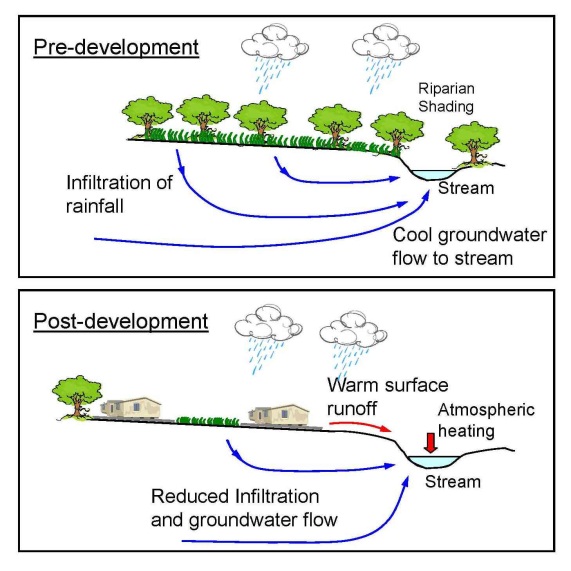 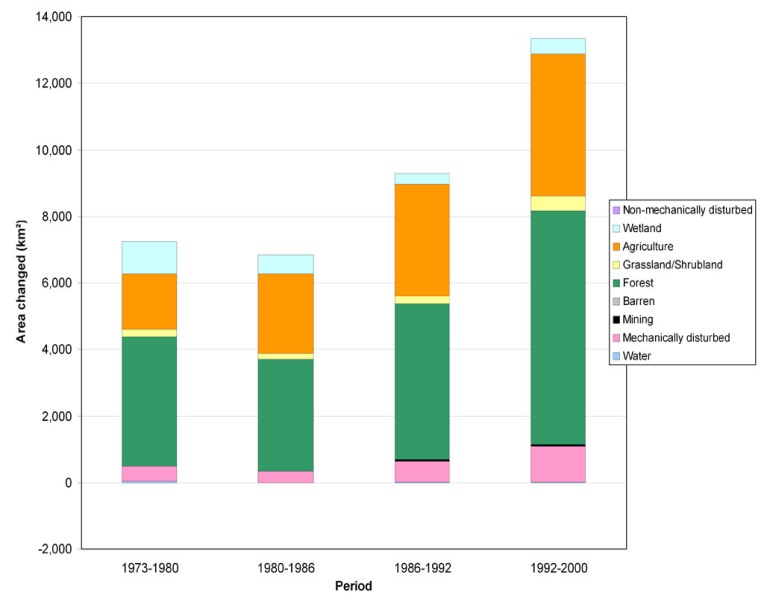 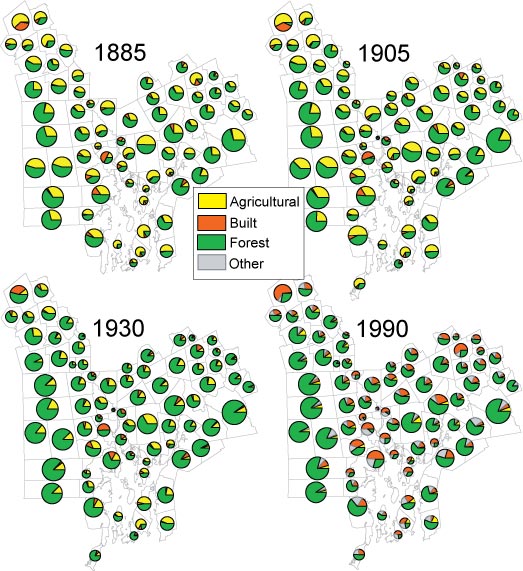 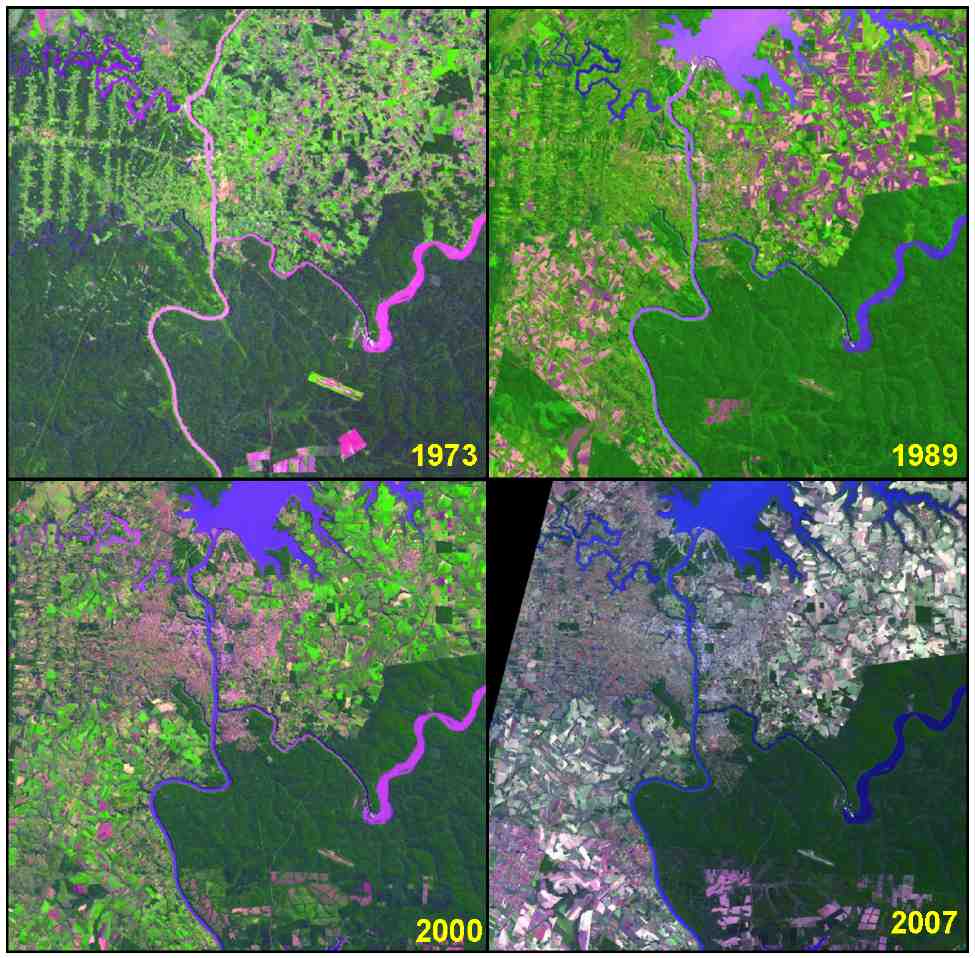 *Land Use- Human uses of landSince the physical surface of the earth is in constant change the abundant water resources also give new growth, cities expand and forest is converted to farmland. Humans are a cause of the land change but the other is just changing of the seasons. Land use and land cover change has aroused increasing attention of scientist worldwide since 1990.Also Land use and land cover change are analyzed with remote sensing. Major effect of land use has been deforestation of temperate regions especially in 1750. Urban growth boundary is one form of land use regulations. Land use practices have a big impact on natural resources like: water, soil, nutrients, plants and animals.It can be used to develop solutions for resource management issues like salty and water quality. The use of satellite imagery has made the mapping of land cover much more practical. Satellite images are not photographs but they are taken form manned spacecraft such as a space shuttle. 